Merci de bien marquer le nom des enfants sur tout et faire faire le sac par votre enfant.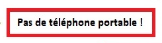 Le sac sac à dos de randonnéehousse de pluie du sac de randonnéeLa tenue scoute Uniforme impeccable : chemise, foulard, pantalon beige, pull bleu, chaussure de marcheCarnet de chants – stylo – carnet de noteOpinel – couteau suisseTenue de camp2 t-shirts neutres1 ou 2 pantalonsUn pull chaudSous-vêtements (prévoir pour 2 jours + 1 supplémentaire au cas où)Chaussures confortables et imperméables (chaussures de marche)Un sac à linge propre qui servira de sac à linge salePoncho, Kway, vêtement de pluie et chaudGants, bonnet, tour du cou/écharpePour dormir									 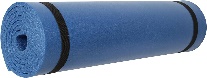 Un tapis de sol / matelas en mousse ou autogonflant - PAS de tapis de sol gonflableUn sac de couchage CHAUD (=sac de couchage conçu pour dormir dans des températures négatives)Un pantalon de nuit/jogging (pas de shorts, pour ne pas avoir froid)Un maillot de corps / t-shirt à manches longuesUne polaire / un sweat à capuches (autre que celui de jour)Une paire de chaussettes pour dormirDoudou si besoinPour la veilléeUne couverture (une couverture avec un trou fait au milieu pour passer la tête comme un poncho est l’idéal)Une lampe torche (idéalement une lampe frontale)Trousse de toilette Une brosse à dentsDu dentifriceDes mouchoirsUne brosse à cheveux / un peignePour prendre les repas (bien marquer le nom des enfants) Une gamelle Un quartDes couvertsUn torchonUne gourdeDe quoi s’asseoir par terre (un sac poubelle dans le sac peut s’avérer très utile par temps pluvieux) Pour les enfants qui ont des traitements ou qui prennent des médicaments spécifiques, veuillez mettre dans un sac en plastique transparent au nom du jeune à remettre au chef en charge de votre enfant :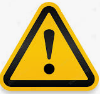 - L’ordonnance- Les médicaments- La manière d’administrer le traitement